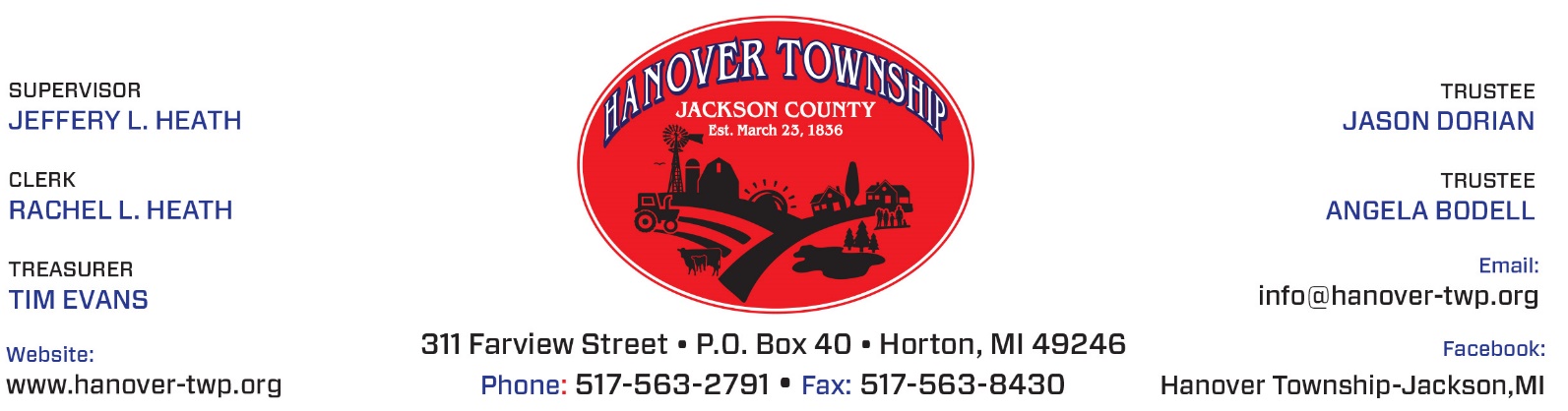 In observation of Veterans Day,Hanover Township Office will beClosed Monday, November 11, 2019.Rachel Heath, Clerk 